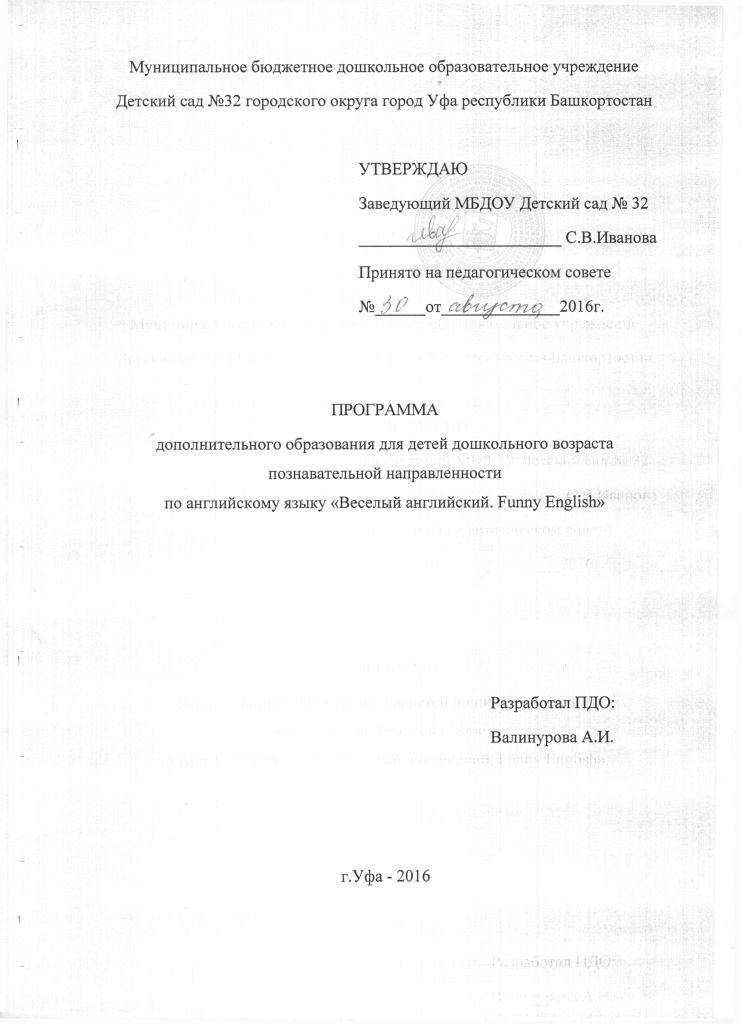 Пояснительная запискаВ последнее время раннее обучение иностранному языку становится неотъемлемой частью широкой программы культурного и языкового развития личности ребенка-дошкольника. Научные данные показывают, что раннее обучение оказывает значительное положительное воздействие на интеллектуальное развитие ребенка. Вероятно, это связано, прежде всего, с тем, что дошкольный период является наиболее благоприятным для овладения как родной, так и иностранной речью. Следовательно, изучение иностранного языка идет в этом возрасте значительно эффективней, чем в последующие годы. Кроме того, обучение иностранному языку вносит конкретный вклад в развитие у детей творческой самостоятельности, формирование осознанного, конструктивно-преобразующего характера их активности, умения трудиться в коллективе, воспитание положительного отношения к выполняемой деятельности.Данная программа предназначена для детей  средней, старшей  и подготовительной группы детского сада (4 –7 лет). В процессе овладения новым средством общения у детей формируется правильное понимание языка как общественного явления, развиваются их интеллектуальные, речевые и эмоциональные способности. Обучая детей дошкольного возраста, следует прибегать к частым сменам видов деятельности детей, учитывая неустойчивость внимания дошкольников. Овладение иностранным языком на элементарном уровне в детском саду выступает в качестве первой ступени в реализации стратегической цели учебного предмета «Иностранный язык». На данной ступени закладываются основы коммуникативной компетенции. Частота проведения занятий максимально учтена и исходит из реальных потребностей и интересов дошкольников в общении и познании. Следует отметить, что цели и задачи данного курса формируются на уровне, доступном детям данного возраста. Каждое занятие строится как урок общения, максимально приближенное к естественному общению. Особое внимание следует обратить на фонетическую сторону речи: произношение звуков, овладение основными типами интонации в английском языке. Занятие следует начинать с фонетической разминки. Считалки, четверостишия, песенки направлены на развитие и совершенствование произносительных навыков, создание благоприятного эмоционального настроя. Физкультминутки не только снимают усталость и напряжение у детей, но и развивают их внимание и память. Кроме того, дети упражняются в произношении. Для создания коммуникативной обстановки на занятиях важно поддерживать высокую активность каждого ребенка, нужно, чтобы дети как можно раньше почувствовали результат своих усилий. Важно, прежде всего, оценивать успехи ребенка, а не недоработки. Даже самая маленькая победа должна быть оценена.Актуальность программы: знание иностранных языков является неотъемлемым навыком в современном мире. В связи с этим возникает актуальность обучения языкам в дошкольном возрасте. Гибкость механизма запоминания, отсутствие языкового барьера объясняет относительную легкость осваивания иностранных языков у детей по сравнению с взрослыми. Способность усваивать информацию у детей гораздо выше, чем у взрослых. К трем годам дети открыты к новому, они активно познают окружающий мир. Все это делает возможным использовать все эти природные факторы в обучении.Цель данной программы: развитие у детей устойчивого интереса к изучению английского языка, как средству общения и обмена информацией.Данная программа делится на три года обучения, в течении которых у детей формируются фонетический, лексические и начальные грамматические навыки.Формирование фонетических навыков. Работа над формированием фонетических навыков проводится во время специального этапа занятия: фонетической зарядки. Фонетическая зарядка проводится в виде звукоподражательной игры, причем звуки обрабатываются как изолированно, так и в оппозициях: долгие и краткие гласные, межзубные и свистящие согласные звуки и др. Материал для работы над фонетикой содержится также в рифмовках и песнях, которые в тоже время служат для закрепления лексических и грамматических навыков.Формирование лексических навыков. Новая лексика вводится через речь учителя. Значение впервые услышанного детьми слова раскрывается через показ предмета, картинки или действия или, если нужно перевод. Дети обязательно повторяют слово за учителем несколько раз, однако, как правило, это повторение не носит чисто механического характера, а коммуникативно оправдано (учитель предлагает позвать какое-либо животное, попросить товарища что-либо сделать, помочь вам и т.д.). Затем слово используется несколько раз в различных упражнениях как изолировано (первый год обучения), так и в речевом образце (второй и третий год обучения).Наряду с основным лексическим запасом, обязательным для освоения всеми дошкольниками, существует определенное количество рецептивно усваиваемой лексики: некоторые выражения «классного обихода», лексика, встречающаяся в рифмовках и текстах для аудирования (третий год обучения).Формирование грамматических навыков. Освоение детьми грамматической стороны речи производится на основе образцов речи, которые употребляются функционально для выражения коммуникативного намерения говорящего. Для этого предусмотрены специальные упражнения, в которых варьирование грамматических форм становится обязательным условием реализации коммуникативного намерения. После того как дети научатся правильно употреблять тот или иной образец речи, происходит овладение структурой предложения (старшая группа), лежащего в его основе. Для этого используются структурные схемы.Обучение диалогической и монологической речи происходит параллельно и взаимосвязано. Овладение диалогической речью предусматривает умение дошкольников отвечать на вопросы и задавать некоторые из них (с простейшей структурой), выражать согласие/несогласие, одобрение/неодобрение и т. п. Овладение диалогической речью обеспечивается естественным общением учителя с детьми, детей между собой; новый материал закрепляется в ходе беседы детей с каким-либо персонажем.Для совершенствования умений и навыков диалогической речи используется диалог-образец, обычно разыгрываемый учителем и кукольными персонажами. Одной из самых распространенных форм диалога на данном этапе является диалог-распрос, причем по мере овладения новыми речевыми образцами дети будут выстраивать их по определенной логической схеме по мере усвоения. Такая последовательность будет одновременно служить опорой для построения собственного монологического высказывания.В старшей группе монологические высказывания детей будут представлять собой описания, рассказы о себе, своей семье, друге, игрушке, любимом животном и т. д. Монологические высказывания не должны быть простой репродукцией, они включают в себя элементы фантазии, шутки; нужно приучать детей выражать свое коммуникативное намерение с помощью интонации (удивленной, радостной, строгой и т. д.)Детям еще трудно составить длинное монологическое высказывание, поэтому обучать монологу целесообразно посредством составления коллективного текста: дети рассказывают о чем-то вместе, дополняя, но, не повторяя друг друга. Это развивает их внимание, творческое взаимодействие.В соответствии с поставленными задачами определены следующие принципы обучения:принцип коммуникативной направленности, выдвигающий мысль о том, что овладеть каким-либо видом речевой деятельности можно лишь выполняя этот вид деятельности, т.е. научиться говорить - говоря, слушать - слушая, читать - читая, писать - выполняя письменные задания;принцип опоры на родной язык, предполагающий проведение определенных параллелей родного и иностранного языка и установление общих закономерностей;принцип интеграции, заключающийся в том, что в процессе обучения какому-либо одному аспекту или виду речевой деятельности мы задействуем (интегрируем) и формируем все остальные аспекты и виды деятельности;принцип дифференциации, определяющийся тем, что при формировании каждого отдельно взятого вида деятельности и аспекта языка мы используем особые технологии, построенные с учетом специфических механизмов, лежащих в основе формирования каждого отдельного языкового и речевого навыка;принцип коллективно-индивидуального взаимодействия; принцип «минимакса», заключающийся в минимальном количестве вводимых на занятии фраз при их максимальной тренировке; принцип игровой основы обучения.Прогнозируемые результаты:К концу первого года обучения дети должны владеть следующими умениями и навыками:вычленять английскую речь  в общем речевом потоке;здороваться, прощаться на английском языке;отвечать на вопросы:What is your name? – Как тебя зовут?How old are you? – Сколько тебе лет?What is it? – Что это?What colour is it? – Какого это цвета?Do you have a sister? –У тебя есть сестра?Do you like apples? –Ты любишь яблоки?How many apples can you see? – Сколько яблок ты можешь видеть?понимать речь (установки) педагога и небольшие рассказы на иностранном языке, построенные на знакомом языковом материале;выражать согласие, несогласие, высказывать предположения на элементарном уровне;рассказывать наизусть небольшие стихотворения, считалочки, рифмовки, петь песенки;владеть 60 лексическими единицами.К концу второго года обучения дети должны владеть следующими умениями и навыками:отвечать на вопросы о себе, об игрушке, о животном, о своей семье;уметь самостоятельно строить простые предложения;уметь составлять диалоги;владеть 75 лексическими единицами.К концу третьего года обучения дети готовы:владеть речевым этикетом, необходимым в различных ситуациях речевого общения;активно использовать в речи изученные слова по основным темам программы;владеть навыками разговорной речи по основным темам программы (составлять монологи, диалоги);принимать участие в проведении открытых мероприятий на английском языке, в том числе, в театральных постановках;владеть 100 лексическими единицами.Также дети приобретают определенное представление о культуре, традициях страны изучаемого языка, расширяют свой кругозор.УЧЕБНО-ТЕМАТИЧЕСКИЙ ПЛАНПервый год обученияВторой год обученияТретий год обученияСОДЕРЖАНИЕ ПРОГРАММЫПервый год обученияВторой год обученияТретий год обученияМЕТОДИЧЕСКОЕ ОБЕСПЕЧЕНИЕ ПРОГРАММЫОрганизация обучения на занятииЗанятия начинаются с приветствия и общих замечаний (если это необходимо) о подготовке к  занятию. Организация занятия занимает не более одной минуты.После приветствия начинается повторение за преподавателем знакомых детям слов, предложений, стишков ("Фонетическая зарядка" длится 3-4 минуты). Фонетическая зарядка помогает ввести детей в языковую среду, нацелить их на хорошее, четкое произношение английских слов и предложений, а также задаёт нужный темп занятию.Следующим видом работы является повторение и активизация материала, усвоенного на предыдущих занятиях. В зависимости от содержания эта часть занятия может проходить в разных формах: ответы на вопросы педагога и других детей, игры, составление диалогов, работа с картинками и другими наглядными пособиями. Эта часть занятия длится 4-5 минут.Между различными видами работ предусмотрены паузы в 1-2 минуты с играми и песнями.Затем идёт введение нового материала. При введении существительных и прилагательных используются игрушки и картинки. Если даются глаголы, то лексика вводится в процессе подвижной игры. Введение нового материала длится 4-5 минут.Такую организацию  занятия можно считать типичной, но в зависимости от цели и от материала, который необходимо пройти на занятии, распределение времени может изменяться.При выборе тематики, отборе слов и моделей к каждой теме учитывается уровень развития детей и их интересы.Виды работы на занятиях с детьмиОбучая английскому языку в  детском саду, используются такие виды работы с детьми, которые соответствовали бы возрастным и индивидуальным особенностям наших воспитанников:1)   работа над произношением: скороговорки, рифмовки, сказки, считалки;2)   работа с предметами: описание, диалог с игрушкой, игры и сказки;3)   работа с картинкой: описание, детализация, диалог, игры, сравнение;4) разучивание и декламация стихотворений, потешек, считалок, скороговорок, рифмовок;5) разучивание песен: конкурс исполнителей, караоке, командный турнир, инсценировка;6)  драматизация коротких рассказов, историй, сказок и пьес (пальчиковый театр, маски, костюмированные шоу, концерт для показа родителям и сверстникам);7) подвижные игры: игры с мячом, "цепочка" с игрушкой, зарядки, физкультминутки, танцы и хороводы, команды в движении;8)  спокойные игры: настольные, лото, загадки, кроссворды;9)  творческие и ситуативные игры: ролевые игры, интервью, бытовые сюжеты;10) воспроизведение ситуативных диалогов;11) рассказ по картинке: сопоставление, описание, сравнение, воображение с прогнозированием.Контроль обучения Контроль уровня  знаний, умений и навыков детей по иностранному языку не имеет ярко выраженной формы, он завуалирован. Контроль может быть текущим, промежуточным и итоговым. Учитывая возрастные особенности детей, контроль рекомендуется проводить в игровой форме.Текущий контроль осуществляется на каждом занятии. Педагог оценивает знания ребенка, опираясь на многие критерии. Среди них следует выделить как наиболее важные следующие: высокую мотивацию, активность, правильность произношения, внимательность, лексико-грамматическую правильность высказывания. Данный вид контроля осуществляется с целью коррекции.Промежуточный и итоговый контроль проводится после прохождения каждой темы и в конце года. Они проводятся в виде разнообразных игр, конкурсов и состязаний: "Кто знает больше слов?", "Лучший оратор", "Угадай мелодию".Диагностика говоренияМы используем для этой цели сюжетные картинки. Ребенку обычно говорим: "Посмотри, что прислали нам наши друзья из Англии, им очень хочется услышать, как ты расскажешь, что ты здесь видишь". После этого ребенку задаются простые вопросы на иностранном языке в рамках изученного материала, например "Кого ты видишь?", "Сколько домиков здесь нарисовано?", "Какого цвета эта машина?". Вопросы заготавливаются заранее, каждый вопрос соответствует пройденной теме. У нас обычно 6 вопросов. За каждый правильно понятый вопрос и адекватный на него ответ - 1 балл. Итого, максимальное количество баллов - 6. Результат заносим в таблицу. Диагностика аудирования Здесь используются записанные на аудионосители предложения, смысл которых ребенку предстоит понять. Если нет возможности сделать аудиозапись, можно просто прочитывать предложения. Ребенку говорим: "Нам по телефону позвонил наш друг из Англии, он хочет тебе кое-что рассказать. Слушай внимательно, а потом мы с тобой выполним задание". Мы используем, как правило, три записанные фразы, например: "Я кушаю мороженое", "У меня красный мяч", "Дай мне три карандаша". Слушаем два раза. После этого по-русски просим ребенка из карточек, лежащих на столе (их девять, по три для каждой записанной фразы) положить на маленький столик картинку, где изображено: 1. то, что кушал наш друг; 2. игрушка, о которой рассказывал друг; 3. столько карандашей, сколько было у друга.За каждое правильное действие - 2 балла. Максимальное количество баллов - 6. Диагностика овладения программной лексикойВыбираем 4-5 тем, например "Фрукты", "Животные", "Одежда", "Игрушки". Соответственно каждой теме подбираем по пять картинок. Картинки вперемешку лежат на столе. Ребенку говорим: "Давай с тобой играть, будто ты пришел в магазин и хочешь все это купить. Правило такое: если ты называешь слово по-английски, то ты можешь это купить. Постарайся купить как можно больше всего". Каждая правильно названная лексическая единица оценивается в 1 балл. Максимальное количество баллов - по количеству картинок. Диагностика фонетических навыковДля этого готовим две карточки формата А4 с изображением шести предметов на каждой. Изображения должны быть подобраны так, чтобы соответствующие слова содержали нужный звук. Просто просим ребенка назвать предметы. Если малыш не знает, подсказываем, ведь здесь для нас главное услышать, как он произносит эти слова. За каждое правильно произнесенное слово - 1 балл. Максимальное количество баллов - 12. Контроль проводится с целью отслеживания уровня полученных детьми  знаний   и качества преподавания предмета.СПИСОК ЛИТЕРАТУРЫ, ИСПОЛЬЗОВАННОЙ ДЛЯ РАЗРАБОТКИ ПРОГРАММЫ1. Астафьева, М.Д. Праздники для детей, изучающих английский язык [Текст]: сборник сценариев праздников для детей 6-7 лет / М.Д. Астафьева. – М.: Мозаика-Синтез, 2006. – 72с.2. Белоножко, Н.Е. Английский с удовольствием [Текст] / Н.Е. Белоножко. – Донецк: ООО ПФК «БАО», 2006. – 64 с.3. Захарченко, И.А. Семьсот английских рифмовок  [Текст] / И.А. Захарченко. - М.: Гуманитарный издательский центр ВЛАДОС, 1999. – 120 с.4. Конышева, А.В. Английский для малышей [Текст]: стихи, песни, игры, рифмовки, инсценировки, утренники / А.В. Конышева. - СПб.: КАРО, Мн: Издательство «Четыре четверти», 2005. – 160 с.5. Тагирова, А.Р. Поурочные разработки по английскому языку к учебному комплекту И.Н. Верещагиной, Т.А. Притыкиной (1-ый год обучения, новое издание) [Текст] / А.Р. Тагирова. – М.: ВАКО, 2005. – 288 с.6. Шишкова, И.А. Английский для малышей 4-6 лет [Текст]: руководство для преподавателей и родителей / Под ред. Н.А. Бонк. - М.: ООО «Издательство «Росмэн – Пресс», 2004. – 192 с.7. Штайнепрайс, М.В. Английский язык и дошкольник [Текст] / М.В. Штайнепрайс. -  М.: ТЦ Сфера, 2007. – 160 с.8. Stella Maidment and Lorena Roberts, Happy House 1. - OUP. – 80 c.9. Stella Maidment and Lorena Roberts, Happy House 2, - OUP. – 48 c.10.Сорока, О. Определяем уровень овладения языком [Электронный ресурс]. – Режим доступа: http://solnet.ee№Наименование темВсего часов1Приветствие42Знакомство43Семья84Счет от 1 до 585Цвет86Это я87Мои любимцы88Мой дом89Фрукты и овощи810Магазин игрушек8                                        Всего:                                        Всего:72№Наименование темВсего часов1Приветствие42Моя семья43Счет от 1 до 1044Цвет45Мои любимцы46Мой дом47Времена года88Животные89Еда810Транспорт811Профессии812Дни недели8                                        Всего:                                        Всего:72№Наименование темВсего часов1Приветствие; Моя семья42Домашние животные43Дикие животные44«Угости или подшутим!» (традиция празднования Хэллоуина)45Еда 46Профессии47По улицам города48Весёлое Рождество и Новый год49Одежда810День святого Валентина411Дни недели412С Днем Рождения!813Пасха, история и традиции814Здравствуй, лето!8                                        Всего:                                        Всего:72Ме-сяцТемаЦельЛексика и  речевые образцыАудированиеПесни, стихи, ИгрыСЕНТЯБРЬПриветствиеПознакомить с новыми лексическими единицами. Способствовать возникновению желания заниматься английским языком. Учить детей приветствовать собеседника и прощаться с ним.Hello!Good –bye!Hi!Bye!My name is…LittleA frogHopStopHello, everyone What is your name?My name is…Good morningI am glad to see youNice to see you«Hello, everyone»«Good morning»«Hello song» «Hello Peter, hello Helen»«Little frog»«Echo»СЕНТЯБРЬЗнакомствоУчить детей рассказывать о себе. Правильно отвечать на вопросы по темеMy name is…I’m fine.YesNoHello.What is your name?My name is… How are you?  I’m fine.«What is your name? » «Hands up»«Are you Dasha?»«If you are Sasha and you know it…»ОКТЯБРЬСемьяПознакомить с лексическими единицами по данной теме. Учить называть членов своей семьиA motherA fatherA sisterA brotherI have a motherI have a fatherI have a sisterI have a brotherHave you a sister?Have you a brother?I have a motherI have a fatherI have a sisterI have a brother«I have a mother…»«Hello, I’m mum…»«Who is this? Let’s see…» «What do you see? »НОЯБРЬСчёт от 1 до 5Познакомить с навыками счёта от 1 до 5, развивать логическое мышлениеOneTwoThreeFourFive I’m four.I’m five.How old are you?How many cats can you see?Chant «1,2,3,4,5»«Let’s count»«Do it and count»ДЕКАБРЬЦветУчить детей называть цветаRedYellowBlackGreenBlueIt is greenWhat colour is this frog?Is it green?«Red and yellow», «A black cat»«A cat and a mouse»«Roll the  ball»ЯНВАРЬЭто я Познакомить с лексическими единицами по теме.Активизировать усвоенные ранее лексические единицы A headShouldersKneesToesEyesEarsA mouthA noseShow me your head, pleaseShow me your knees, pleaseShow me your nose, please«Head and shoulders»«Shake your head»«Show me, please»«What’s this?»ФЕВРАЛЬМои любимцыУчить называть животных, отвечать на поставленные вопросыA catA dogA frogA bearA hareI have a dogIt’s a catHave you got a dog?Is it a cat?I have a dogIt’s a cat«Teddy- Bear»«I have a dog»«I can hop like a rabbit»«Where?»МАРТМой домРасширять лексический запас A houseA windowDoorFloorA roomIt’s a roomHere’s a windowWhat’s this?It’s a window«It’s a happy house»«Snowball»«Show me»АПРЕЛЬФрукты и овощиСпособствовать использованию лексических единиц в речиAn appleA plumA lemonA tomatoA carrotA potatoDo you like an apple?Do you like a carrot?«1,2,3 –Let me see»«Do you like…?»«How many apples can you find? »МАЙМагазин игрушекПознакомить с лексическими единицами, обозначающими названия игрушек, называя при этом их цвет и количествоA ballA dollA drumTake itIt is a ballGive me a doll, pleaseIs it a ball or a doll?«Teddy-Bear»«,Dickory, Dock»«Give me, please»«What is missing? »Ме-сяцТемаЦельЛексика и речевые образцыАудирова-ниеПесни, стихиИгрыСЕНТЯБРЬПриветствиеПовторить лексический материал по данной темеHelloGood –bye!My name is…I’m fine.I’m OK.So-so.What is your name?My name is…How are you? I’m fine.I’m OK.So-so. «Hello, everyone»«Good morning»«Hands up»«Ask the question» «True or false? »СЕНТЯБРЬМоя семьяПознакомить с новыми лексическими единицами по данной теме. Учить называть членов своей семьи, отвечать на вопросы по темеA motherA fatherA sisterA brotherA grand-motherA grand-fatherA familyI have a motherHow is your sister? She is fine, thanks. How is your brother?He is fine, thanks.«I have a mother…»«How is your mother?»«I have got/ I haven’t got »«This is my family»ОКТЯБРЬСчёт от 1 до 10Познакомить с навыками счёта от 1 до 10, развивать логическое мышлениеOne TwoThree Four FiveSix SevenEightNine TenHow old are you?I’m five.I’m six.How many…? «Ten little penguins»«One-have some fun! »«Let’s count»«Find and count»ОКТЯБРЬЦветУчить детей называть цветаУчить детей понимать команды, обозначающие действияPinkWhiteGreyBrownMy favourite colour is…What’s your favourite colour?My favourite colour is purple« What’s your favourite colour? » «Spring is green»«A cat and a mouse»«Stand up, sit  down…»НОЯБРЬМои любимцыУчить называть животных, отвечать на поставленные вопросыA rabbitA foxA squirrelA hedgehogA wolfIs this a rabbit?What colour is a fox?«Teddy- Bear»«Oh, where’s my dog?»«Little cabin in the wood»«I can hop like a rabbit…»НОЯБРЬМой домРасширять лексический запасA gardenA kitchenA bedroomA hallA bathroomI’m in the hallI’m in the bedroomIt’s lunch time«It’s lunch time»«It’s a happy house»«Where’s my…»«Snowball»ДЕКАБРЬВремена годаПознакомить с лексическими единицами по теме, учить использовать данный материал в речиSeasonSpringSummerAutumnWinterIs it spring?It is springIt is summerIt is autumnIt is winter«This is the season…»«Spring is green»«We will make a snowman»ЯНВАРЬЖивотныеПознакомить с названиями животныхA tigerA lionA monkeyA snakeA zebraCan you see a tiger? I can see a lion«Can you hiss like a snake? »«Look and say»«Can you…»ФЕВРАЛЬЕдаПознакомить детей с новыми лексическими единицами  A cakeA sweetIce-creamTea CoffeeI like a cake.I don’t a like cake«I like seaweed…»«I like to eat»«Give me, please»«What is missing? »МАРТТранспортПознакомить с лексическими единицами, обозначающими транспорт. Активизиро-вать  ранее усвоенные единицыA carA tramA trainA planeA lorryA shipA busWe go by carWe go by trainWe go by boatWe go by plain«Row, row, row your boat»«We go by car…»«Funny travellers»«Train»АПРЕЛЬПрофессииПродолжать расширять словарь детейA doctorA teacherA sailorA pilotI’m a doctorI’m a teacherI’m a sailorI’m a pilot«I’m a doctor…»«Cook, doctor…»«Catch the ball» «Rhymes»МАЙДни неделиПознакомиться с названиями дней неделиSundayMondayTuesdayWednes-dayWhat day is it today? Today is Monday.«How many days has my baby to play? »«Days of the week»«Bingo»Ме-сяцТемаЦельЛексика и речевые образцыАудирова-ниеПесни, стихиИгрыСЕНТЯБРЬПриветствиеПовторить ранее изученную лексику по данной темеHelloGood –bye!My name is…I’m fine.What is your name?My name is…How are you?  I’m fine.«Hello, everyone»«Hello, I’m mum»«Good morning»«Hands up»«We are together»«Where is Nick? »СЕНТЯБРЬМоя семьяПовторить лексические единицы, обозначающие название членов семьиA motherA fatherA sisterA brother A grand-motherA grand-fatherA familyherI have a motherHow is your sister? She is fine, thanks. How is your brother?He is fine, thanks.«I have a mother…»«How is your mother? »«Look and say »«If you are Helen and you know it…»СЕНТЯБРЬДомашние животныеРасширять лексический запас A goatA pig A horseA cowA henA duckIt is a…The cat is black.«Three little kittens…»«Old MacDonald had a farm»«A cat and a mouse»«I’ve got a little horse»ОКТЯБРЬДикие животныеПознакомить детей с новыми лексическими единицамиAn elephantA kangarooA hippoA giraffe  Is it a …?Can you see a kangaroo?«A Bear» «A Lion»«I can jump like a frog»«I can fly like a bird»ОКТЯБРЬ«Угости или подшутим!»Познакомить с традициями и обычаями страны изучаемого языкаHalloweenA pumpkinA ghostA witchA snakeI can see a …«Trick or treat»«What do you like?»НОЯБРЬЕдаПродолжать знакомить детей с новыми лексическими единицами по темеCheeseFishBreadMilkOrange juiceI like cheese.I don’t like milk«I like seaweed…»«I like to eat»«Give me, please»«What is missing? »«One potato»НОЯБРЬПрофессииПродолжать расширять словарь детейA postmanA driverA waiterA teacherI want to be a doctor. What about you?«I’m a doctor…»«Catch the ball»«Find the odd one out»ДЕКАБРЬПо улицам городаРасширять словарь лексическими единицами, обозначающими транспортA parkA post officeA toy shopA theatreA zooA museumWould you like to visit a museum?I’d like to visit…«We go by car…»«Engine, engine number nine»«Train»«Stop! Look! Listen! »ДЕКАБРЬВесёлое Рождество и Новый годФормировать представление о традициях и обычаях празднования Рождества в Великобритании. A bellA stoсkingA crackerA starA presentA robinHappy New Year!What’s this? It’s a present.«Happy New Year»«Jingle bells»«We wish you a Merry Christmas»«We will make a snowman»«Complete the sentence»ЯНВАРЬОдеждаПознакомить с лексическими единицами, обозначающими предметы одеждыA hatA jumperA shoe/ shoesA skirtA sock/socksA T-shirtWhat are you wearing today?Put on your hatTake off shoes«My favourite T-shirt is green»«Roll  the ball»«Dress your doll»ФЕВРАЛЬДень святого ВалентинаПознакомить с праздником, учить быть дружелюбными, ласковыми друг с другомA roseA violetA friendI like…«Roses are red»«If you are happy»«Repeat it after me»«One, two, I like you»ФЕВРАЛЬДни неделиПознакомить детей с новыми лексическими единицамиSundayMondayTuesdayWednesdayThursdayFridaySaturdayWhat day is it today? Today is Monday.«How many days has my baby to play? »«Days of the week»«Name the day»МАРТС Днём Рождения!Расширить словарный запас детейA badgeA presentA balloon A cakeA candleA cardI’m seven.I’ve got…How old are you?Happy birthday!Make a wish!Have a nice time!«Happy Birthday to You»«Jump!Dance!Shake!Clap!Stamp your feet!  »АПРЕЛЬПасха, истории и традицииЗнакомить с  культурой  страны изучаемого языкаEasterAn eggEaster BunnyYesNoHave you got an egg for me?Is this my egg? «We can hunt on Easter morn»«The Easter Bunny»«A ring, a ring of roses»«Egg Race»«Blind Hunt»«Easter Egg Hunt»МАЙЗдравствуй, лето!Познакомить детей с новыми лексическими единицами A sunhatA dressSandalsShortsTrainersA T-shirtWhat are you wearing?I’m wearing…«My summer song! »«The holiday song»«Action song»